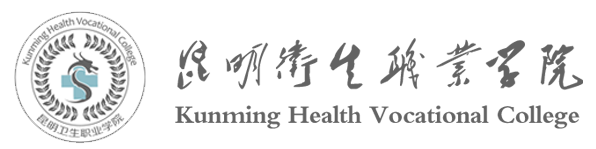 假期社会实践跟岗见习手册  院 系：                  专 业：                  班 级：       级       班姓 名：                  社会实践单位：_____________实践起止日期：_______________20    年   月假期社会实践表假期社会实践表假期社会实践表假期社会实践表假期社会实践表假期社会实践总结（跟岗见习）     年     月    日      实践单位地点1：                   社会实践内容和心得：     年     月    日     实践单位地点2：                   社会实践内容和心得：     年     月    日      实践单位地点3：                   社会实践内容和心得：     年     月    日     实践单位地点4：                   社会实践内容和心得：     年     月    日      实践单位地点5：                   社会实践内容和心得：     年     月    日     实践单位地点6：                   社会实践内容和心得：     年     月    日      实践单位地点7：                   社会实践内容和心得：     年     月    日     实践单位地点8：                   社会实践内容和心得：     年     月    日      实践单位地点9：                   社会实践内容和心得：     年     月    日     实践单位地点10：                   社会实践内容和心得：单位鉴定：单位签章                                  年   月   日